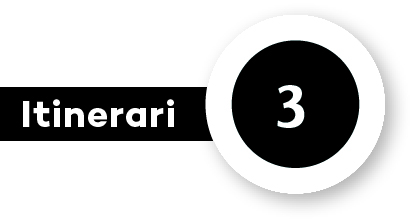 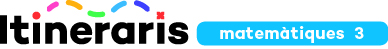 PROGRAMACIÓ	Hi pot haver matemàtiques en una obra d'art?ObjectiusIdentificar línies corbes obertes i tancades.Distingir rectes, semirectes i segments.Obtenir el segment suma i el segment diferència.Trobar les matemàtiques en l’art.Competències bàsiques de l'àmbit matemàticDimensió connexionsC6 Establir relacions entre diferents conceptes, així com entre els diversos significats d’un mateix concepte.C7 Identificar les matemàtiques implicades en situacions quotidianes i escolars i cercar situacions que es puguin relacionar amb idees matemàtiques concretes.Continguts clauCàlcul (mental, estimatiu, algorísmic, amb eines TIC).Magnituds mesurables. Unitats estàndard.Patrons.Relacions espacials.Les figures geomètriques: elements, característiques (2D i 3D) i propietats.Transformacions geomètriques.Dimensió comunicació i representacióC8 Expressar idees i processos matemàtics de manera comprensible tot utilitzant el llenguatge verbal (oral i escrit).C9 Usar les diverses representacions dels conceptes i les relacions per expressar matemàticament una situació.Continguts clauCàlcul (mental, estimatiu, algorísmic, amb eines TIC).Relacions espacials.Equivalència.Relacions espacials.Les figures geomètriques: elements, característiques (2D i 3D) i propietats.Transformacions geomètriques.Competències bàsiques de l’àmbit artísticDimensió percepció, comprensió i valoracióC1 Mostrar hàbits de percepció conscient de la realitat visual i sonora de l’entorn natural i cultural.C2 Utilitzar elements bàsics dels llenguatges visual, corporal i musical i estratègies per comprendre i apreciar les produccions artístiques.C3 Comprendre i valorar elements significatius del patrimoni artístic proper, de Catalunya i d’arreu.Continguts clauElements bàsics del llenguatge visual: color, traç i volum.Característiques expressives i comunicatives de les produccions plàstiques: gèneres i estils, missatges visuals i recursos plàstics.Elements materials i immaterials del patrimoni artístic europeu i universal.Competències bàsiques de l’àmbit d’aprendre a aprendreDimensió aprenentatge en grupC5 Utilitzar la interacció i les tècniques d’aprenentatge en grup.Continguts clauHabilitats emocionals: posar-se en el lloc de l’altre, respecte, etc.Habilitats socials i comunicatives: saber escoltar, buscar consens, fer propostes, fer un retorn, etc.Tècniques de treball en grup i d’aprenentatge entre iguals: planificació, repartiment de rols, seguiment del procés, interacció, suma dialogada d’aportacions, etc.Dimensió actitud positiva envers l'aprenentatgeC6 Adquirir el gust per aprendre i continuar aprenent.Continguts clauEvolució del coneixement.Utilitat dels aprenentatges.Relació dels aprenentatges amb la vida quotidiana.Interessos personals.Competències bàsiques de l’àmbit d’educació en valorsDimensió interpersonalC6 Adoptar hàbits d’aprenentatge cooperatiu que promoguin el compromís personal i les actituds de convivència.Continguts clauNormes del treball cooperatiu: fixació dels objectius comuns, autoregulació de la conducta, establiment de rols…Expressions de reconeixement, agraïment, disculpa i elogi.Estratègies de mediació i gestió positiva de conflictes.Competències bàsiques de l’àmbit digitalDimensió de tractament de la informació i organització dels entorns de treball i aprenentatgeC4 Cercar, contrastar i seleccionar informació digital tot considerant diverses fonts i entorns digitals.Continguts clauNavegadors: funcionalitats principals (marcadors, historial, impressió, etc.).Fonts d’informació digital: diccionaris, enciclopèdies, portals d’interès educatiu, premsa i revistes, llibres digitals, cercadors multimèdia, espais web 2.0, etc.Criteris de selecció i valoració de la informació: adequació a les necessitats, reconeixement de l’autoria, credibilitat, contrast i actualització de les fonts.Captura i organització de la informació: registre de les referències, marcadors socials, curador de continguts, etiquetatge i altres aplicacions web 2.0.